Учебный план муниципального бюджетного дошкольногообразовательного учреждения «Мозаика» сельского поселения «Село Хурба» Комсомольского муниципального района Хабаровского края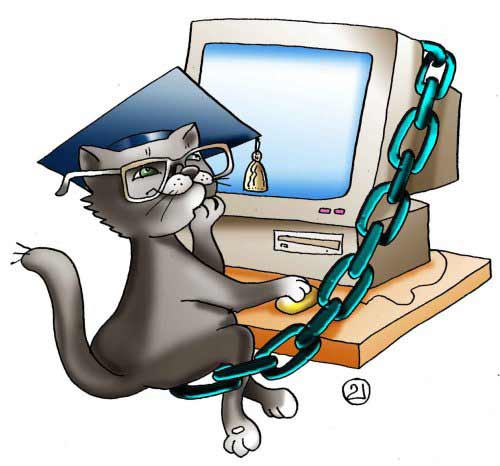 2014Пояснительная запискаУчебный план разработан в соответствии с требованиями нормативных документов: Федерального закона от 29.12.2012 №273-ФЗ  «Об образовании  в Российской Федерации»;СанПин 2.4.1.3049-13 «Санитарно – эпидемиологические требования к устройству, содержанию и организации режима работы дошкольных образовательных учреждений»;Федерального государственного образовательного стандарта дошкольного  образования, утвержденного приказом Министерства образования и науки РФ от 17.10.2013 № 1155;Приказа Министерства образования и науки РФ от 30.08.2013 № 1014 «Об утверждении порядка организации и осуществлении образовательной деятельности по основным общеобразовательным программам – образовательным программам дошкольного образования».Устава МБДОУ «Мозаика» сельского поселения «Село Хурба». Учебный план Муниципального бюджетного дошкольного образовательного учреждения «Мозаика» сельского поселения «Село Хурба» построен на основе реализации основной общеобразовательной программы МБДОУ «Мозаика», составленной в соответствии содержания комплексной программы «Детство»- Т.И.Бабаевой и направлена на решение следующих задач:Охрана и укрепление физического и психического здоровья детей (в том числе их эмоционального благополучия);Сохранение и поддержка индивидуальности ребенка, развитие индивидуальных способностей и творческого потенциала каждого ребенка как субъекта отношений с людьми, миром и самим собой;Формирование общей культуры воспитанников, развитие их нравственных, интеллектуальных, физических, эстетических качеств, инициативности, самостоятельности и ответственности, формирование предпосылок к учебной деятельности.Распределение образовательной деятельности в плане даёт возможность ДОУ использовать модульный подход, строить учебный план на принципах дифференциации и вариативности.Структура плана состоит из двух частей: обязательной и вариативной части. Первая часть реализуется через обязательную образовательную деятельность, вариативная – через образовательную деятельность по выбору (индивидуальные, кружковые). Кружки по дополнительному образованию проводятся во вторую половину дня.Все группы работают в двенадцатичасовом режиме пребывания детей в детском саду.В учебный план включены направления образовательной деятельности (образовательные области), обеспечивающие:социально-коммуникативное развитие, познавательное развитие, речевое развитие, художественно-эстетическое развитие, физическое развитие детей.Реализация планов предполагает учёт принципа интеграции образовательных областей в соответствии с возрастными возможностями и особенностями воспитанников, спецификой и возможностями образовательных областей.Коррекционно-развивающие занятия педагога-психолога не включены в учебный план, так как малая коррекционная группа формируется на основе диагностики и по запросу педагогов групп, а также по договору заключенным с родителями (законными представителями) ребенка.Учебный план составлен с учётом возможностей детей ДОУ.Максимально допустимый объём недельной образовательной нагрузки, включая реализацию дополнительных образовательных программ, для детей дошкольного возраста составляет:в группе общеразвивающей направленности от 2-3 лет – 1час 40 мин.,в группе общеразвивающей направленности от 3- 4 года – 2 часа 45 мин.,в группе общеразвивающей направленности от 4 - 5 лет – 4 часа,в группе общеразвивающей направленности от 5 – 6 лет – 6 часов 15 мин.,в группе общеразвивающей направленности от 6 – 7 лет– 8 часов 30 мин.Продолжительность непрерывной образовательной деятельности:- для детей 3-го года жизни – не более 10 минут,- для детей 4-го года жизни – не более 15 минут,- для детей 5-го года жизни – не более 20 минут,- для детей 6-го года жизни – не более 25 минут,- для детей 7-го года жизни – не более 30 минут.Образовательная деятельность, требующая повышенную познавательную активность и умственного напряжения проводятся в первую половину дня: в группах общеразвивающего развития от 2- 3лет; 3-4 лет; 4-5 лет - не более 2 занятий, в группах общеразвивающего развития; 5-6 лет; 6-7 лет – не более 3 занятий. Образовательная деятельность с детьми старшего дошкольного возраста может осуществляться во второй половине дня. Ее продолжительность должна составлять не более 25 – 30 минут в день.Перерывы между периодами непосредственной образовательной деятельностью - не менее 10 минут; в середине времени, отведенного на непосредственную образовательную деятельность, проводятся физкультурные минутки.Обучение детей строится как увлекательная проблемно-игровая деятельность. В большинстве своем занятия носят интегративный, пересекающийся с различными областями знаний и видами деятельности, характер.В соответствии с Санитарно-эпидемиологическими правилами и нормативами СанПиН 2.4.1.3049-13 образовательная деятельность по физическому развитию в группах общеразвивающейнаправленностиот 3 до 7 лет организована 3раза в неделю. Длительность занятий по физическому развитию зависит от возраста детей. Один раз в неделю для детей 5 – 7 лет занятия по физическому развитию  проводятся на открытом воздухе.Учебный план муниципального бюджетного дошкольногообразовательного учреждения «Мозаика» сельского поселения «Село Хурба» на основе содержания программы «Детство» - Т.И. БабаевойРассмотрено на педагогическом совете«»_____________ 2014г Утверждено приказомЗаведующего МБДОУ «Мозаика»сельского поселения «Село Хурба»от «___» ________ 2014№  ______Виды деятельностиВиды НОДВиды НОД1 младшая группа1,5 – 2,5 года«Малыши»1 младшая группа2,5 -3 года «Почемучки»1 младшая группа2,5 -3 года «Почемучки»2 младшая группа3-4 года«Волшебники»Средняя группа4-5 лет«Фантазеры»Средняя группа4-5 лет«Фантазеры»Средняя группа4-5 лет«Фантазеры»Средняя группа4-5 лет«Фантазеры»Средняя группа4-5 лет«Фантазеры»Старшаягруппа 5 -6 лет«Умки»Подготовит.группа 6-7 лет«Знайки»Виды деятельностиВиды НОДВиды НОДКоличество образовательных ситуаций и занятий в неделюКоличество образовательных ситуаций и занятий в неделюКоличество образовательных ситуаций и занятий в неделюКоличество образовательных ситуаций и занятий в неделюКоличество образовательных ситуаций и занятий в неделюКоличество образовательных ситуаций и занятий в неделюКоличество образовательных ситуаций и занятий в неделюКоличество образовательных ситуаций и занятий в неделюКоличество образовательных ситуаций и занятий в неделюКоличество образовательных ситуаций и занятий в неделюКоличество образовательных ситуаций и занятий в неделюобязательная частьобязательная частьобязательная частьобязательная частьобязательная частьобязательная частьобязательная частьобязательная частьобязательная частьобязательная частьобязательная частьобязательная частьобязательная частьобязательная частьКоммуникативная деятельностьКоммуникативная деятельностьПодготовка к обучению грамоте--------1111Развитие речи111111112222Чтение художественной литературыЧтение художественной литературыЧтение художественной литературы1 образовательная ситуация в 2 недели1 образовательная ситуация в 2 недели1 образовательная ситуация в 2 недели1 образовательная ситуация в 2 недели1 образовательная ситуация в 2 недели1 образовательная ситуация в 2 недели1 образовательная ситуация в 2 недели1111  1Познавательно – исследовательская деятельностьПознавательно – исследовательская деятельность- исследование объектов живой и неживой природы;- экспериментирование;- познание предметного и социального мира;- освоение безопасного поведения1 образовательная ситуация в 2 недели1 образовательная ситуация в 2 недели1 образовательная ситуация в 2 недели1 образовательная ситуация в 2 недели1 образовательная ситуация в 2 недели1 образовательная ситуация в 2 недели111111Математическое и сенсорное развитие111111111111Изобразительная деятельность (рисование, лепка, аппликация, конструирование)Изобразительная деятельность (рисование, лепка, аппликация, конструирование)222222222234Музыкальная деятельностьМузыкальная деятельность222222222222Двигательная деятельностьДвигательная деятельностьФизическая культура222233333333ИТОГО:ИТОГО:99991010101111111415Вариативная частьВариативная частьВариативная частьВариативная частьВариативная частьВариативная частьВариативная частьВариативная частьВариативная частьВариативная частьВариативная частьВариативная частьВариативная частьВариативная частьПриоритетные направления:познавательно-речевое;художественно-эстетическоеПриоритетные направления:познавательно-речевое;художественно-эстетическое1(Веселые ладошки)1(Веселые ладошки)1(Ум на кончиках пальцев)1(Ум на кончиках пальцев)2(Муравейка; Пифагорчик)2(Говорун;«Маленькие исследователи»)2(Говорун;«Маленькие исследователи»)2(Говорун;«Маленькие исследователи»)2(Говорун;«Маленькие исследователи»)2(Говорун;«Маленькие исследователи»)2(Эврика;Мир открытий)2(Эврика;Хочу все знать!)ВСЕГО:ВСЕГО:101010101213131313131617